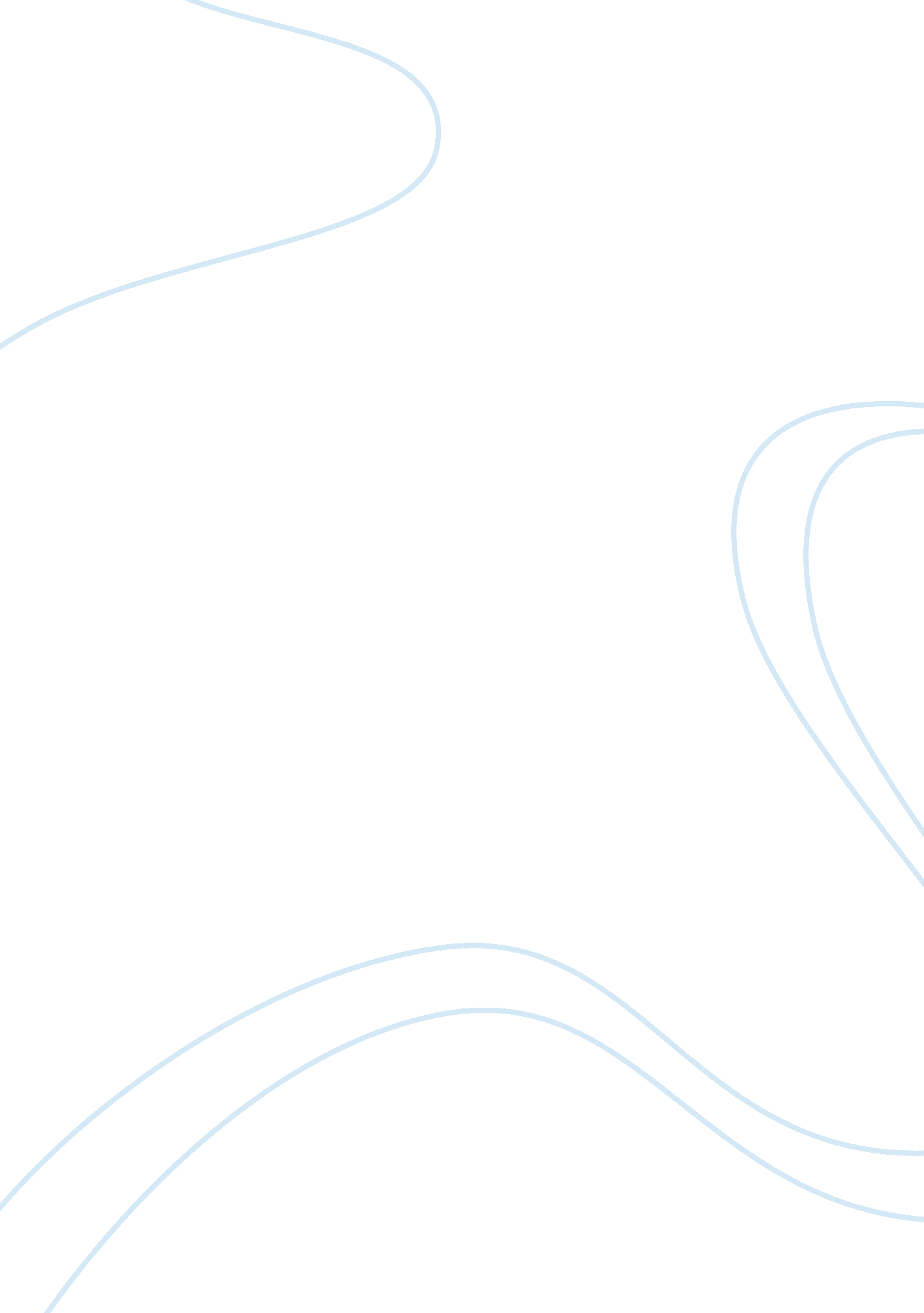 Gonski report analysisEducation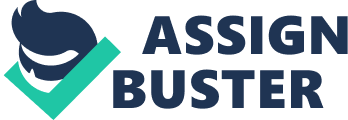 The paper " Gonski Report Analysis" is a perfect example of an education assignment. 
Gonski Report released on the 20th of February has resulted in heated discussions especially in the educational field and the government at large. Despite its comprehensiveness and significance, the Gonski report is just a framework of the expected report, which has made it attract hundreds of culminating debates. Before it’s initiated a lot of analysis and consultations from various stakeholders have to be put in place over the report. This paper is a sample analysis of reactions of various respondents in different fields especially in the educational sector towards the Gonski Report. The objective was to find out how much people know about the report and their reaction towards it. MethodTo get the information, interviews were carried out by the researchers based on randomly selected subjects. The questions were systematic and open-ended that allowed every interviewee to express himself fully. All the data were then collected and analyzed. The total data collected were 22 interviews of samples ranging between 20 years of age to elderly retirees.  Most of the interviewees were a student at 43 %, the academic staff was 37%, other sectors workers were 7% while the rest never disclosed their professional background. Among the respondents 38 % were female 58% were male. ResultsDifferent people had different reactions to the funding system. However, every respondent interviewed had a good knowledge of the report. Some believed that the program was justified to private schools while others disagreed about this. On the other hand, some partially argued on the topic saying that the Gonski report is supposed to cater to both private and none private institutions. The following table shows a summary of the response to the interview questionsKnowledge of Gonski Report100%SFull Support Over Gonski Report41%Partial Support of Gonski Report40%Those that denied Gonski Report Ideas16%Those that were undecided3%DiscussionSeveral answers were given toward the support of private schools. Many of the respondents believed that education is a right to every student, equity is needed without segregation of any sector. Additionally, every parent is seen as a taxpayer who in one way or another contributes to the economy of the country hence the government is mandated to cushion them. At the end of the day, the students as well will be contributing to the economy of this country despite their learning backgrounds. Others view funding to be tied with every school enrolment and performance capacity. On the other hand, there was an argument that since private schools can seek their own funding system, government funding should only be used in the betterment of public schools and other sectors in society. In regard to the leverage of public versus private education, most respondents testified that private education has more academic resources, capacities, and diversities that are unrivaled by a public school. The respondents argued that access to better extracurricular activities, unique and individual-centered academic systems and good teaching resources including dedicated teaching staff are some of the areas public schools have failed. On the contrary, private schools due to their good funding system have greatly scaled the ladder in these areas. To teachers, private schools are generally the best employment opportunities due to their better remunerations as compared to public schools. Students as well believe that private schools are centers of excellence as compared to public schools as they have the best and well-motivated teaching staff. As compared to public schools, private schools provide total care to students as well. Diffused reactions were noted when it comes to the question regarding the outcome of the Gonski Report. Some of the responded thought that the report is like mere speculation that cannot be implemented in a real-life situation. This was because some argued that the funding problem will draw a major blow over the report.  Another section of the responded did consider the controversial government position to negatively affect the implementation of the report. A few 13% were uncertain of the future of the Gonski Report. Around 28% percent believed the report will be implemented and its fruits will be seen in the near feature. In case, implemented it is believed that the national education sector will receive a very big change that could be positively or negatively to the sector. The student postingWhile the set student posting is a good interview research data, it can be seen that the document introduction and interpretation part reflect more on the process of carrying out a research study rather than drawing attention to the interview extract. The writer took more time in elaboration over how research can be handled rather than taking the research processes.  Since the interview was already conducted the paper should take the reader directly over the interview process. Analysis of the research result was perfectly done by the writer. The writer gives a clear statistical evaluation of all the components of the interview. The student has given a clear sample population structure of the respondent that makes the reader understand that the result was carried out equally among all people and the subjected results are free from the bias of any personal point of view. The result as well gives details on the respondent state of every question. Though a reader cannot deduce the number of the respondents per question, they can make an overall judgment following the explanation given. The writer as well made clear points given the interviews that are easy to read and understand. In interpreting his work, the writer has failed to focus on the study objective. The end result is that the writer has deviated and is more focused on the general research interpretation rather than the given interview interpretation. 